Муниципальное автономное образовательное учреждение«Детский сад № 7 комбинированного вида»Конспект опытно – экспериментальной деятельности в старшей группе компенсирующей направленностиТема: «Резина и её свойства»                                                            Составила: воспитатель                                                                          Колчина Светлана Анатольевнаг. Петропавловск-Камчатский2016 г.Цель: познакомить детей со свойствами резины.Задачи: Образовательная –  формировать целостное видение мира; дать представление о резине и её свойствах (гладкая, упругая, непромокаемая, прочная); учить детей делать выводы на основе опытно-экспериментальной деятельности.Развивающая –     развивать в детях интерес к поисково-познавательной деятельности; развивать логическое мышление, память, внимание, наблюдательность, развивать умение устанавливать причинно-следственные связи между материалом и предметом; активизировать речь детей, обогащать словарный запас. Воспитательная – воспитывать интерес к окружающему; способствовать развитию самостоятельности и активности в процессе опытов. Предварительная работа: проведение элементарных опытов, отгадывание загадок,  д/игра «Из чего сделаны предметы?».Оборудование: образцы резины по количеству детей, ножницы, ёмкости с водой, резиновые перчатки и мячики по количеству, бумажные салфетки, резиновые игрушки и предметы, схемы.Содержание организованной деятельности детей:Воспитатель: Ребята, все предметы, которые нас окружают, сделаны из разных материалов.   Давайте вспомним, какие материалы мы знаем.Дети: ткань, дерево, стекло, пластмасса.Воспитатель:  Сейчас мы с вами поиграем. На столе под салфетками лежат разные предметы. Вы попробуете наощупь определить, из чего сделан предмет.- А сейчас я вам загадаю загадки, а вы попробуете отгадать и сказать, о каком материале мы будем сегодня говорить. -  Он упрямый и пузатый, больно бьют его ребята.    От чего беднягу бьют? От того что он надут (мячик).-   На четыре ноги надевали сапоги.    Перед тем как надевать, стали обувь надувать (шина).-  Из какого материала сделан мячик и шина? (из резины).   Резина – очень нужный материал для людей, всем знакомый. Из резины изготавливают шины автомобилей, велосипедов,  надувные игрушки, шланги для воды, резинки в нашей одежде, ластики и т.д. Ребята, сейчас мы с вами познакомимся с некоторыми свойствами резины. Для этого я предлагаю вам превратиться в учёных-экспериментаторов, которые очень любят проводить опыты. Для того, чтобы совершилось волшебство, нужно сказать: «Вокруг себя ты обернись и учёным окажись!» (дети поворачиваются). Воспитатель: Волшебство свершилось, и теперь вы не просто ребята из старшей группы, а учёные-экспериментаторы. Приглашаю вас в научную лабораторию для проведения опытов (дети проходят за столы, на которых разложены предметы для проведения опытов).  1. Итак, первый опыт. Изучим резину на цвет. Какая она бывает? (белая, чёрная, жёлтая, синяя). Значит она? (разноцветная) (показываю схематичное изображение). 2. Переходим к следующему опыту. У каждого материала есть свой запах. Какой же запах у резины? (дети нюхают резину). Имеет свой запах – запах резины (схема)3. Возьмите бумажную салфетку и потяните её. Что с ней случилось? (она порвалась). Возьмите резину и потяните её. Что происходит с резиной? (не рвётся). Почему? (резина не рвётся, потому что она прочная). Повторите, пожалуйста (схема).4. Ребята, посмотрите, что это у меня в руках? (резиночка  для волос). Возьмите резиночки. Посмотрите, как резиночка легко растягивается, перекручивается, какая она эластичная. Значит как мы назовём такое свойство? (эластичность). (схема)5. Следующий опыт. Сожмите салфетку в кулаке. Откройте кулак. Что произошло с салфеткой? (она смялась). Попробуйте сжать резину в кулаке. Откройте кулак. Что случилось с резиной? (она разогнулась, выпрямилась). Это свойство резины называется упругость. Значит резина какая? (упругая) (схема)6. У вас на столах лежат ножницы. Что ими можно делать? Порежьте кусочек резины. Что происходит? (она хорошо режется) (схема).7. Следующий опыт (показываю резиновую перчатку):Что это такое? Из чего она сделана? (из резины). Наденьте перчатку на руку и опустите её в воду. Какая стала перчатка? (мокрая). А теперь выньте руку из перчатки. Какая она? (сухая) Почему? (резина не промокла, она непромокаемая) (схема).- Уважаемые учёные, давайте повторим свойства резины (дети по очереди выходят, называют свойство резины и показывают соответствующую  схему). - А сейчас мы проверим, как вы запомнили, какие предметы могут быть сделаны из резины. Посмотрите внимательно вокруг. Найдите и принесите мне предметы, сделанные из резины. - Нам пора превращаться в обычных ребят! Говорим: «Вокруг себя ты обернись и в ребёнка превратись!» (дети поворачиваются).- Молодцы, ребята! Сегодня вы были самыми настоящими учёными! 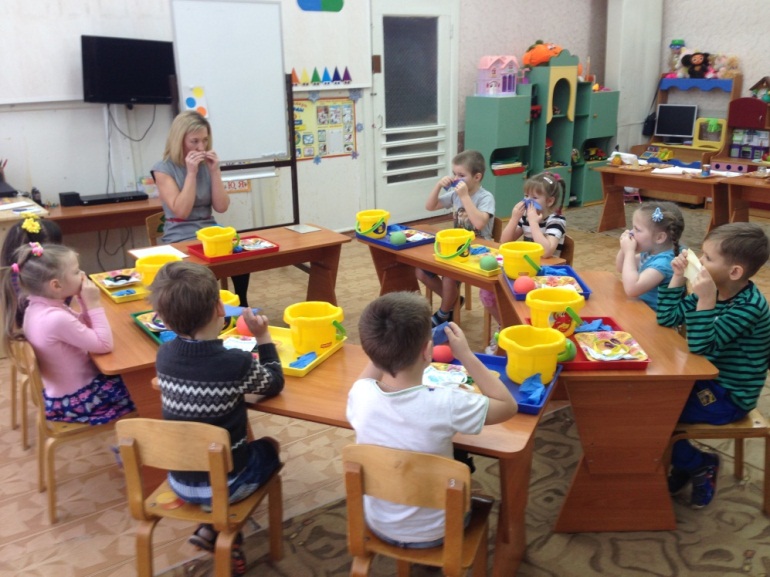 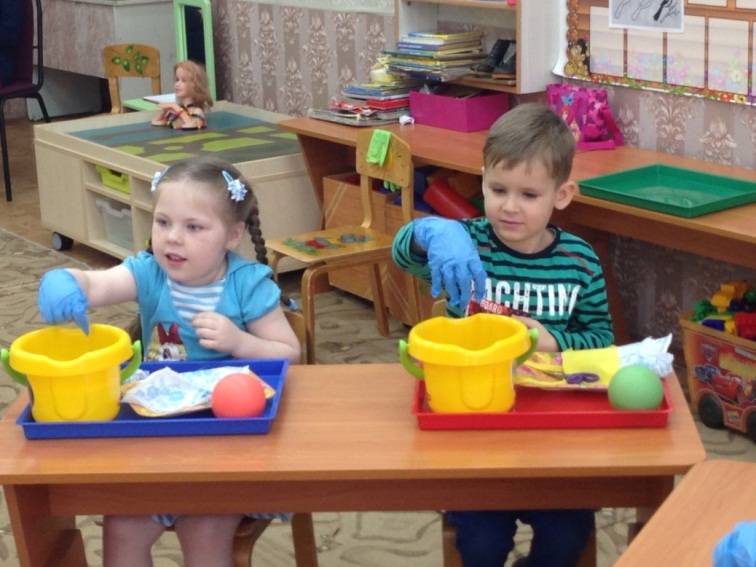 